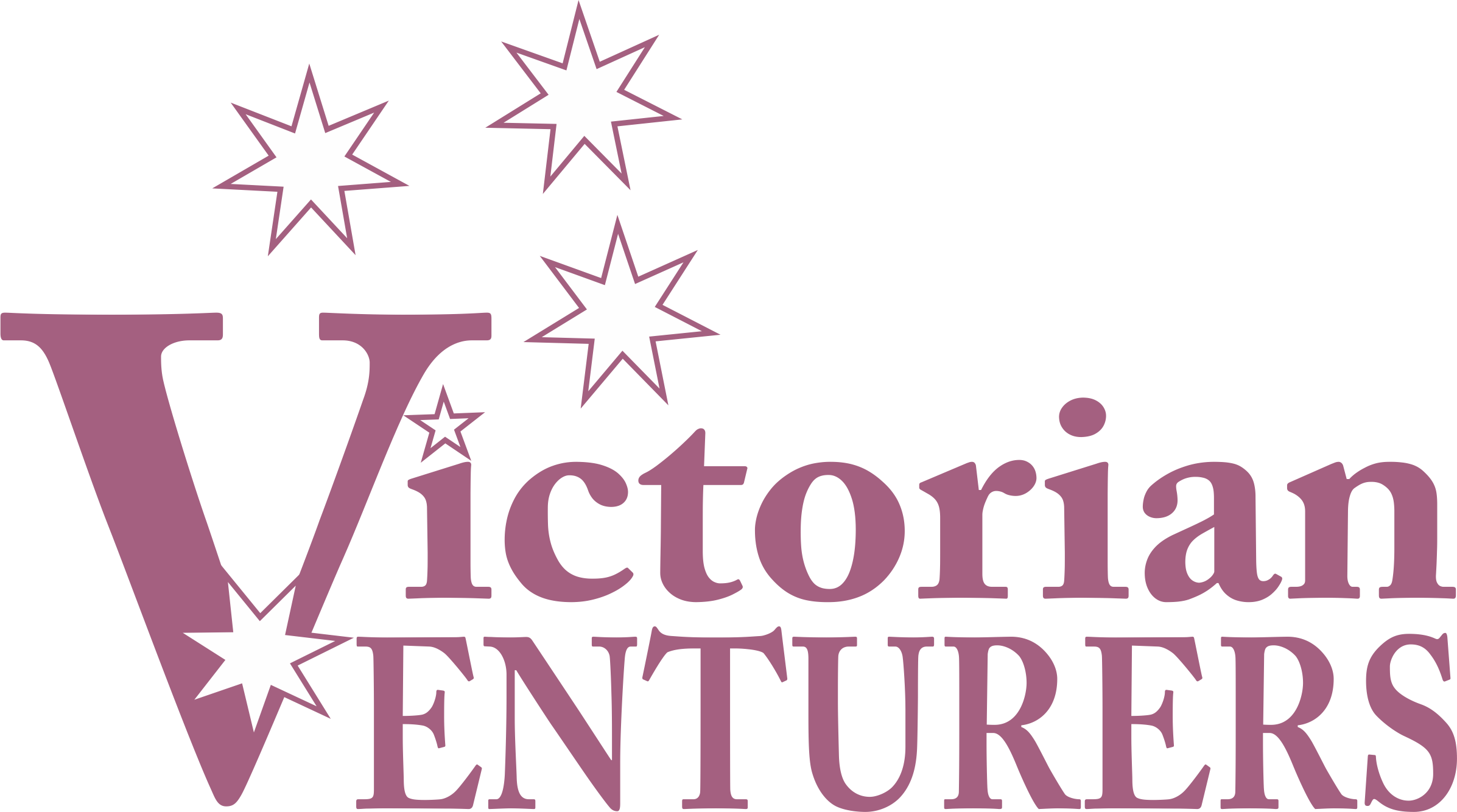 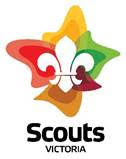 Scouts Victoria 
Victorian Venturer Council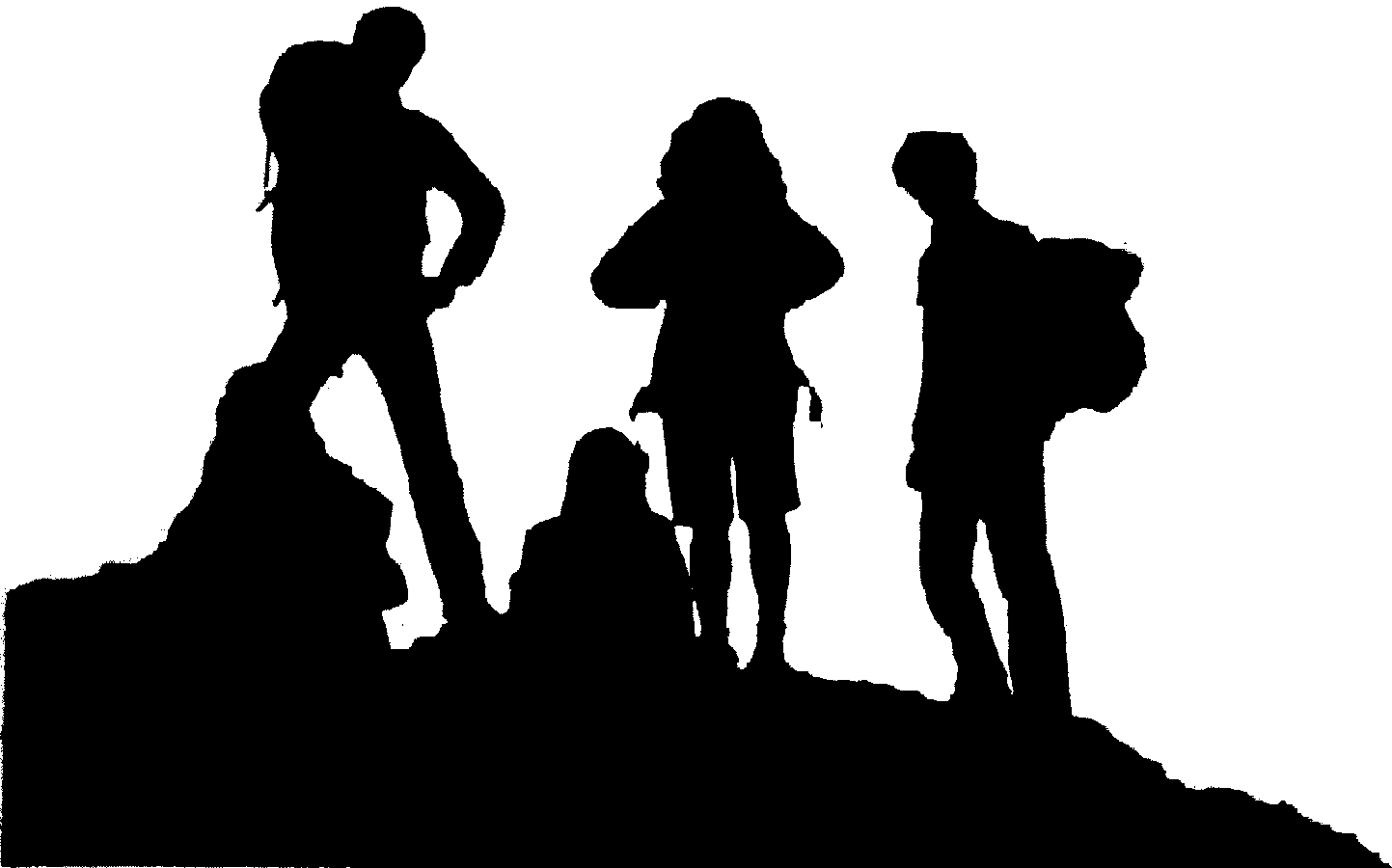 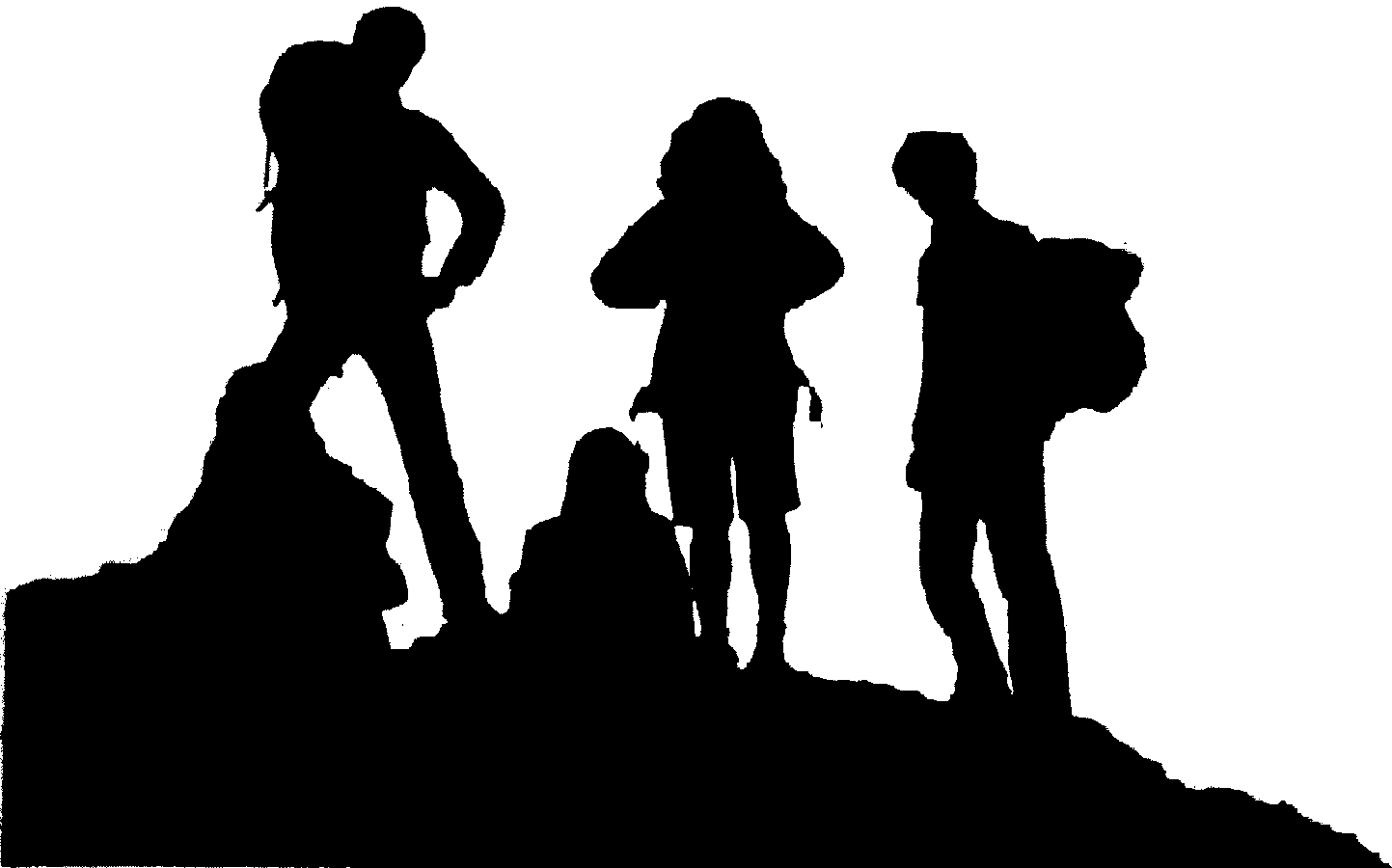 THE	EXPEDITION ACTIVITY	REPORT (A Guide for Venturers, Leaders and Examiners)PrefaceKeeping the OUT in Scouting has been the phrase for some years now – to emphasise the outdoors side of Scouting. The effects of this can be seen in story style articles in newsletters and Scouting magazines.These work well to let others know about all the fun and excitement of the various trips, but it isn’t something you could pick up and retrace the journey.The expedition report (or log) is now used for hiking, bike tours, canoeing or even rafting expeditions. It is written in a report style and if done properly, another group should be able to redo the trip following the log and compass.Logs give you track notes, and route details, special equipment needed, as well as weather and track conditions on the trip. A map reference to the map used by the party would be given in the write-ups and with modern day technology, even GPS readings can be included.This manual is to assist Venturers and Examiners to understand and satisfy the requirements of the Award Scheme for Venturer Award (VA) Expedition or Queen’s Scout (QS) Expedition, or as part of VA Outdoor or QS Outdoor requirements. The separate Sections of the recording pages provide a simple and easy format to follow and to ensure that planning, trip log and the final report are not an arduous task for the Venturer.
Specific information on Venturer Expedition requirements are found in the Venturer Scout Record
Book.More information for Venturers. Leaders and Examiners – Guidelines for Expeditions https://scoutsvictoria.com.au/age-sections-adults/venturers/venturer-resources/
Section A provides guidance for planning the Activity. 
Sections B & C can be used as a template for trip/log notes during the activity and to record other details. This will assist with the timely write-up after the activity together with maps, photos and other items gathered along the way to add value to the report.A clear understanding of the Duty of Care relating to Adventurous Activities by both the Venturers undertaking the activity, the Venture Leaders and the Examiner needs to be established.It is suggested to all Zone / District Venturer Scout Council that this format be adopted by all Venturers undertaking Expedition and related Outdoor activities.Thanks and AcknowledgementsMichael Woodward	Chris Boylen	Harry KrugerJerome Winston 	Cliff Puttyfoot	Steven Cornish 
Trevor Frazer	Jerome Winston	Duncan McColl  Cardinia District Leaders	Katherine Nowell
  Many other Venturer & Scout Leaders for their guidance and ideas. It is envisaged to provide further updates and improvements in future editions from Venturers, Examiners and LeadersPlease provide feedback or suggestions to Peter Datson – vsc.lerderderg@vicventurers.com.auEdition 3.0 – January 2020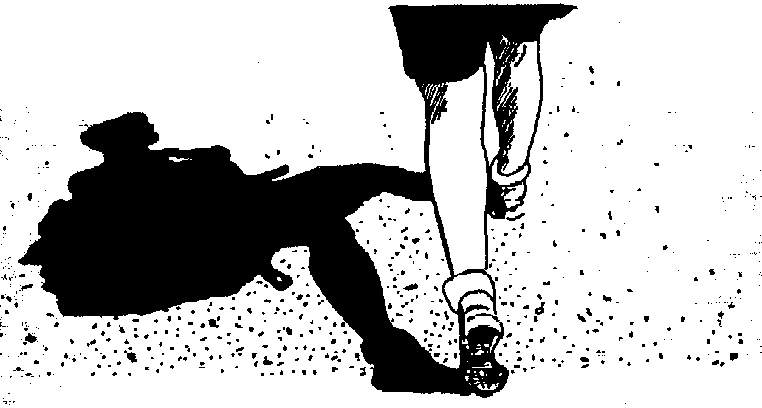 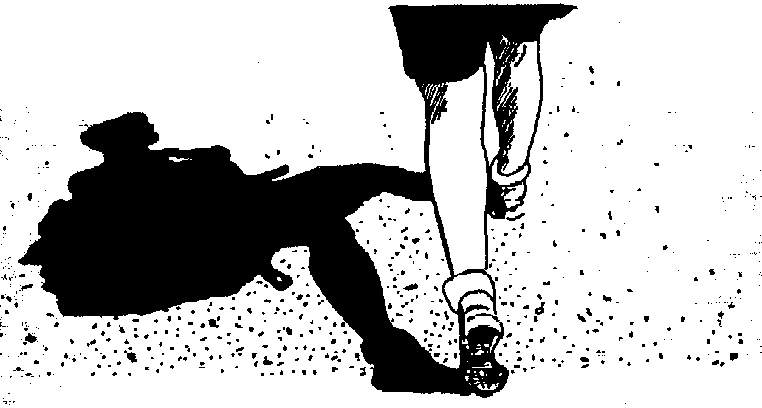 Writing Expedition Reports“The report should critically evaluate the planning and conduct of the expedition and cover such subjects as food, equipment, route” and “emphasise evaluation of the original planning details in the light of the expedition and report on possible improvements. ‘Venturer Scout Record Book’.The expedition emphasis is put on walking in rugged, challenging and unfamiliar country.- Your expedition report will be a permanent record of your trip.- It will enable others to repeat the same trip and benefit from your experience.- You will be able to compare your planned with your actual expedition, critically analysing what you did, what you took, your own performance and that of your companions.You should include:-An introductionInformation about the participantsBackground informationIntended route Maps 
Permission / notification / contacts / approvals 
CostsMenu and ration lists Personal equipment Group equipment TransportExpedition storyExpedition reportReview i.e. planned versus actual expeditionAppendices:- Authority to Participate / Activity Notification formsUnit, Z/DVC, Examiner approvals Weather forecast CorrespondenceIntroductionThis could go on the front cover so that the reader immediately knows what the report is about:- Your Name and UnitAward section i.e. VA or QS Expedition / VA or QS OutdoorsType: Hike, Canoe, Bike ExpeditionWhere it was held:- Wilpena Pound, Glenelg River, Bogong High Plains, Great Ocean WalkThe dates of the Expedition and time of the yearPreparation and Training.List information in the appendix about the area and where you got it.List your practice hikes, bike rides, canoe training, selection and checking of essential equipment for this particular trip, meetings with your examiner, menu preparation, buying, packing food, practice cooking, use of stoves gaining permission:- ‘Activity Notification’ and ‘Authority to Participate’ forms, camping, access permits with the people contacted.Outline how you decided on this particular expedition and how you recruited your companions. A brief summary of the expedition area i.e. distance & direction from Melbourne and the main features.e.g. The Major Mitchell Plateau lies in the heart of the Grampians in Western Victoria about 500km from Adelaide. Rising to 1067m, the plateau is a very rugged and exposed part of the Grampians with Mt. William the highest point 1167m.Who was involved?Introduce yourself, the expedition leader and the other members of your group, ages, experience in bushwalking, first aid certificate, which Unit to which they belongWho was your examiner? [ note:- Expedition Examiners need to be approved by your Z/DVC.The Intended Expedition.Detail your planned trip. Include dates, times, start and finish points, campsite with grid references, emergency procedures, escape routes, transport, distances to be covered each day, features to be visited each day e.g. hilltops, waterfallsInclude a colour photocopy or electronic map with the above details shown.Maps UsedTitle, edition, date of issue, scaleBudget and Actual CostsTransport, food, camping fees, gear hire, permitsMenu and Ration List.List your meals and the quantitiesHow did you cater and cook i.e. in pairsAs Expedition Leader you should work with the least experienced team memberPersonal Equipment.Mention everything that you took.What were your pack weights compared to your own weight Include before and after weightsDetails of your personal first aid kit and what was used on the trip
Phone with VicEmergency and Emergency+ appsGroup Equipment. Tents type, brandFirst aid kit [list the contents]Stoves, billies, fuel – calculate how much to carry Maps, compasses [type and brand]GPS (including spare batteries)EPIRB (Emergency Position Indicating Radio Beacon)SpotTracker (for rugged terrain) Transport:How did you get to and from the expedition area Distances, time taken and costsExpedition Report:This is the main part since by reading it other people should be able to retrace your route and complete your expedition.On the trip make notes of your progress. Start time, breaks, major changes in direction, significant places, campsitesInclude:Times and grid references of:-start, finish, rest stops, campsitesDirection of travel [bearing or compass direction] 
Details of important features and describe difficulties encounteredDescribe campsites [suitability, water, protection from weather] Distance travelled each day and height climbedPhotographs really add to the reportWhat was the weather on the trip as it progressed:- wind, cloud, temperature, rain?The Expedition Story:This is the story of the trip as it happened with highlights, problems, incidentsReview & Evaluation:Comment on how the expedition went - successes, how you got along, what you would change if you did the trip again.What advice you would give to someone planning the same expedition, compare the planned trip with what actually happened.A thank-you statement to the people who made your trip such a success.Appendix:Authority to Participate (Parks Victoria, approval, etc) 
Activity NotificationDistrict/Zone Venturer Council approval of your Examiner.Weather reports prior and during the trip of the area. [4 day forecast charts from theBureau of Meteorology website or other weather websites] Copies of correspondence.So that's it!! Get going - Have a great trip.PS. The Victorian Scout Bushwalking Team is made up of many experienced bushwalkers [VL’s, Rovers, Activity Guides] who are great sources of information of where to go and they could also be your expedition examiner.Further information:https://scoutsvictoria.com.au/activities-events/activities/bushwalking/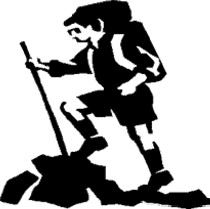 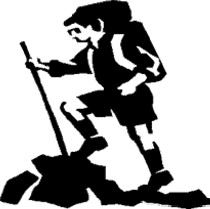 Naismith’s Rule and Cross SectionsNaismith’s original rule was formulated in 1892. This is a similar one used for Australian conditions. This ‘rule’ will help you plan the length and duration of your journey and can be used to estimatemost hike journeys for an average walker with a medium weight pack. Allow ONE HOUR for:•	Every 5km of easy going.•	Every 3km of easy scrambling.•	Every 1 ½ km of extremely rough country, deep sand, soft snow or thick bush•	Every 500m up•	Every 1000m down•	Every hour over 5 hours for fatigue•	One hour for lunch breakSample Calculation450mCamp900mCamp2.5 km	1 km8 kmTotal walking time	7hr 20 minutes plus 1 hour for lunchSTRIP MAP BY ELEVATION – MOUNT WILLIAM HIKE900800Jimmy Creek Picnic Ground START323 656Serra RdTeddy Bear CampGrass Tree333 667Scarp ofSerra Range354 714363 738Hall’s Gap – Grampians Rd382 736Fyan’s Creek(CAMP)Horizontal Scale:1cm represents 1 km.Vertical Scale:700600DAY 1CreekIngletonTrack414 695Major MitchellPlateau1 cm represents 100 metres(ie Vertical rise exaggerated by a factor of 10.Note: Distances are only estimates.10	Kilometres19.2418 7121168m403 663(from NW)1000Stockyard TkLeaves to Mafeking900800700600382 736Fyan’s Creek404 717Mt. WilliamCar Park600DAY 3Jimmy Creek Picnic Ground FINISH9..2Kilometres	10	13Kilometres	95. Useful Websites:These are some current sites that have extensive links to a host of relevant information. A Google search under the desired subject will also provide additional resources.
https://www2.delwp.vic.gov.au/ (Approvals from Park/Land Authorities)

www.melbmap.com.au (Maps)

jnharker.customer.netspace.net.au/aust-alps-track.html (Alpine Walking Track)

www.john.chapman.name/index.html (Many links and locations for hikes)www.bom.gov.au (Bureau of Meteorology - Weather)

www.yha.org.au (YHA Bushwalking Group, Victoria – many great links)

www.australianalps.environment.gov.au/publications/index.html (Alpine Alps information)

https://australianalps.environment.gov.au/publications/index.html (Hiking in Alpine Areas)

https://bushwalkingvictoria.org.au (Local and relevant tips and information)

https://vic.paddle.org.au (Canoeing)VENTURER SCOUT AWARD SCHEME: BADGE ACTIVITY STATEMENT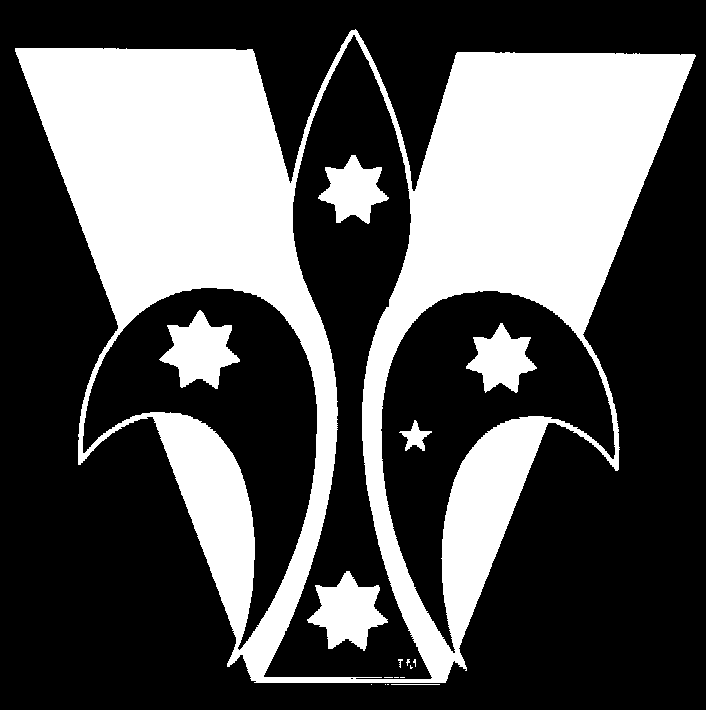 This form and process does not apply to Award activities in the Venturer weekly program e.g. Citizenship night, or Branch approved courses.Award Scheme - Guidelines for Venturer Scouts and ExaminersFor Examiners: Thank you for assisting a Venturer Scout to achieve an Award! The award program is designed to challenge the Venturer Scout, expand their interests and assist them to become a capable and responsible adult.Who can be an Examiner?An Examiner is generally not the Venturer Scout’s parent or Leaders.  Examiners can be:
Non-Scouting Examiners
Any expert in the associated field known to the Venturer Scout could be used.  Examples include: a teacher, (e.g. music teacher for Expressions), a sports coach (e.g. basketball coach for Lifestyles), a responsible person (e.g. supervisor at an Aged Care home for Service) etc.Pre approved ExaminersThe Zone /District Venturer Council have a list of Approved Examiners in many fields.Examiners Outdoor Activities (Expedition, Outdoors, or any adventurous Pursuit badges)Outdoor Activities are defined as activities of an adventurous nature such as hiking, abseiling, rock climbing, scuba diving, canoeing, sailing etc., involving a level of risk and a requirement for pre training. A Pursuit could also be classed as an adventurous activity and would also need a suitable Examiner, e.g. a Venturer could do rock-climbing for an Outdoor OR a Pursuit badge.Examiners for Outdoor Activities could be any one of:  Approved Examiners, or   a Branch Activity Leader in that activity  (the Venturer Leader has contact details), or  another qualified expert, who would need approval by ZVC / DVC
What designated activities need the Examiner approved by ZVC/DVC? Any QS badge Any VA Outdoor Activity badge or adventurous Pursuit.
What is the process for achieving a badge?As some Venturer Scouts also use the Venturer Award Scheme to obtain Certificate II qualifications and the Duke of Edinburgh Award, it is vital to have accurate details of goals and achievements in order to comply with requirements of the training framework. The process for completing a Venturer Scout Award Activity covered by (2) above is:Set the challenge: (Venturer Scout and Examiner)
The Venturer Scout and the Examiner establish a commencing skill level and then agree on the level of understanding and achievement that the Venturer Scout is required to attain over an agreed period of time that sets a reasonable challenge for the individual. Except in special circumstances, the challenge must meet all of the requirements listed in the “Venturer Scout Record Book”.
Approval for the challenge: (Unit Council)
The Venturer Scout submits this Badge Activity Statement to Unit Council for discussion and recording in the minutes before the activity commences. If the Examiner also needs approval, then this Badge Activity Statement is submitted to the ZVC/DVC. (See above point 2 for designated activities that require Z/DVC approved examiners)Complete the challenge: (Venturer Scout)
The Venturer Scout then undertakes and completes the activity within an agreed time and to the agreed level. The Venturer Scout should consult the Examiner and/or Venturer Scout Leader if there is any difficulty with progress or other aspects of the activity.  The plan for the completion of the activity may have some small modifications if necessary, with the agreement of the Examiner providing it still meets the requirements outlined in the Venturer Scout Record Book.Assess the completed challenge: (Examiner)
Upon completion, the Examiner should use the agreed levels of understanding and achievement to assess the work completed, the effort expended and improvement or achievement that the Venturer Scout has attained. If not satisfactory, the Examiner may decide that some additional work may be required to be assessed as competent.
When satisfied, the Examiner signs and dates the Venturer Scout Record Book and this Badge Activity Statement.Approval for the completed challenge: (Unit Council)|
The Venturer Scout provides to the Unit Council the signed Badge Activity Statement and signed Venturer Scout Record book and any supporting evidence of the activity: reports, logs, photos etc. The activity completion is recorded in the minutes.Note that a fixed pass level is not intended; rather, some worthwhile improvement in the performance or understanding of the subject is expected. A key factor is that there may be some difference in understanding and ability for individual Venturer Scouts, which must be taken into account in the final assessment.More information?Your Venturer Scout Leader can assist with ideas for badges, resources and feedback on your plans for badges. All Venturer Scouts and Examiners are also welcome to attend any of the regular meetings of the Z/DVC.  Website www.vicscouts.com.auADVENTUROUS ACTIVITY NOTIFICATION FORM TO GLs/LICs  It is the Victorian Branch policy to ensure that its members participate in activities with a minimum of documentation. The primary criterion for documentation is to ensure the due care for the health and safety aspect of the activity being contemplated.  The only forms used for Adventurous Activities are: Branch Adventurous Activity Notification Form  to notify GLs/LICs of a proposed event Branch Special Activity Permission Form -When control of the event passes from Scout personnel to an outside body or person Personal Information Record & Health Statement Form (PIR) or preferably CareMonkeyInterstate Travel Application Form when travelling outside Victoria. Forms available from:
 https://scoutsvictoria.com.au/age-sections-adults/member-resources/forms-and-tools/IF YOU ARE PRESENTED WITH ANY OTHER TYPE OF FORM TO COMPLETE REFER IT TO THE VICTORIAN SCOUT CENTRE AND CHIEF COMMISSIONER APPROVAL OF OUTDOOR AND OVERNIGHT ACTIVITIESSubject to the following requirements, the Group Leader or the nominated Leader in Charge of the Group must be made aware of and has the responsibility and authority to approve most Scouting events involving members of the Group including Standing Camps, most Hikes and Pack Holidays and thus is the formal home contact in emergencies. No formal notification is required using this form. THIS FORM IS TO BE USED ONLY WHERE ANY OF THE FOLLOWING ADVENTUROUS ACTIVITES ARE A PART OF THE ACTIVITY OR EVENT PROGRAMME: Adventurous Activities including Abseiling, Extended Bushwalks in Unmodified Landscapes, Canoeing or Kayaking on Moving Water, Caving, Rock Climbing, Sailing, Ski Touring, Four Wheel Driving for extended periods and Parascending, all of which require the use of registered and qualified members of Branch Activity Teams who are Activity Guides, Activity Leaders or Activity Instructors in the activity and other activities as defined as Adventurous from time to time by the Chief Commissioner. The Leader in Charge of the Adventurous Activity component of the programme must be registered an hold an Activity ID card as a fully Qualified and Credentialed Activity Guide, Activity Leader or Activity Instructor in the specialist area of the Adventurous Activity being undertaken and that that person must at all times adhere to basic safety and risk management requirements including as appropriate: The provision of appropriate information to the local Police and/or the provision of appropriate information to the Authority responsible for the management of the area in which the event is to be held: and Provision of full details of the event to the Group Leader or the nominated Leader In Charge of the Group including as appropriate, time and dates of departure and expected return, planned campsite(s) and hike routes: and The provision of all necessary equipment and resources to allow safe participation in the adventurous activity It is the responsibility of the Group Leader or Leader in Charge to ensure there is a qualified Adventurous Activity person leading any such component of the event or activity in the programme.SCOUTS AUSTRALIA	AA1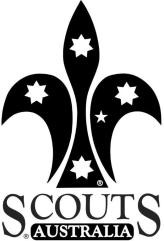 Victorian Branch	Feb 2012ADVENTUROUS ACTIVITY NOTIFICATION FORMLeader of Group/Party................................................................. Phone.......................... Scouting Role........................................................email.................................................................. (Scouting Role, e.g. Patrol Leader, Scout Leader, Venturer Expedition Leader)Activity Guide/Leader/instructor (if different from above)......................................................Address...................................................................................................................... .......................................................................................................................Postcode............................ Phone Number............................Mobile.........................email.................................................Members of the Party- indicate Y =Youth, L = Leader, A = Activity Leader O = other AdultAttach a list if more convenientPlan of the ActivityType................................................................................................................................... Location............................................................................................................................. Dates............................................................................................................. Duration........................................................................................................
Time of return................................................................................................Holder of this form during the activity is the Group Leader or Leader in Charge of the Group and the Designated Home contact available during the activity Group...................................................................................Name................................. ...................................Phone No.............................................................................Mobile................................................................... ..
If I have not contacted you by............am/pm, on...................................................(date)Ring Police on 000 advising exact location of the activity or contact your local Police Station.Police at..............................................................................Station have full particulars and location of theActivity.Signed Leader of Group/Party..............................................................Date............................. Signed Group Leader..........................................................................Date...............................RISK MANAGEMENT FOR VENTURER ACTIVITIESAs a Venturer, Examiner or Leader you will at some stage be called upon to make decisions relating to safety or an incident during the expedition or activity.All Adventurous Activities involve some elements of risk and it is important that you consider all the key criteria, so as to recognize, plan for and minimize potential injury for the overall safety of your party.The Australian /New Zealand Standard (AS ISO 31000:2018) for Risk Management takes all the emotion and guesswork out of the process and the Victorian Branch, Risk Management Policy is based on this Standard.Some of the tools and techniques used in identifying risks include checklists, first aid records, brainstorming, preparation and safety equipment. During the planning phase of your activity, it is vitally important that you discuss Risk Management Plans with your Examiner as a part of your preparation and readiness for the activity. If a non-Scouting Examiner, then they should be aware of the details of Scout Victoria Safety, Health and Risk Policy and processes.Use the section on the next page to develop your Risk Plan. An example is included here to give you some ideas, but each activity must have a separate plan as the area, conditions, etc will of course be different.Your objective is to separate the minor acceptable risks from the major non-acceptable risks and to provide data to assist in the evaluation and treatment of the risks.  Risk analysis requires a good understanding of the origin of the risk, their consequences and the likelihood that those consequences may occur.  Factors which affect consequences and likelihood, must be identified and recorded.How the risk identification process works:•	Starting with Likelihoodo establish the likelihood of the incident happening, e.g. almost certain, likely, possible, unlikely etc.•	Now using Consequenceo should the incident occur, what would be the consequence? e.g. minor, moderate, major, etc.•	From the Risk Table, determine the overall risk Low, Moderate, Significant, High•	Determine your Prevention/Preparation activities•	Be aware in the case of an incident what Management action is required. •	Do not put off your corrective action as the statement indicates immediate action required!•	Complete your Risk Register and Action Plan and keep your records to take with you on your activity (and don‘t forget to leave a copy with your home contacts). Share this information with all participants, LIC’s, so they are aware of likely hazards and their controls.  RISK MANAGEMENT PLAN / ANALYSISBushwalk in Grampians (December activity)All items listed on bold to be included on equipment list (or loaded onto phones)Are there other risks on this hike not on list below?If this hike were in winter, what would you change or add?Overall Risk TableTo add a risk, you decide the likelihood (Likely, Possible or Unlikely) and you decide the consequences (minor, moderator or major). You then use the table below to give you the overall risk listed in the cell where that row and column meet, ie Low, Moderate, Significant or High.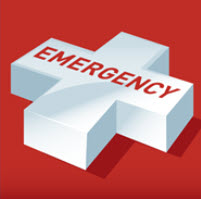 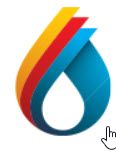 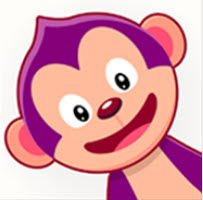 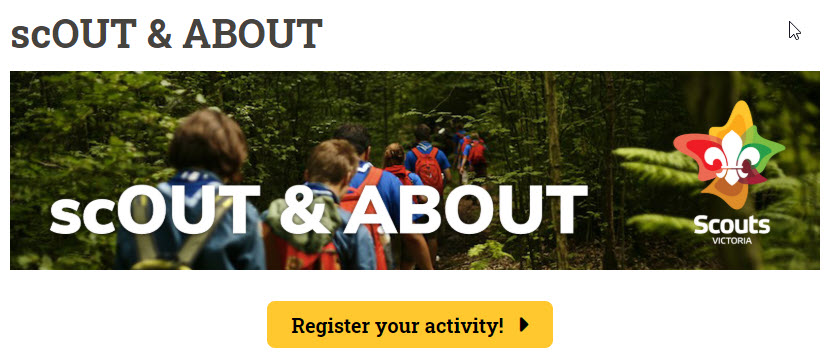 2.5kmEasy Going30 minutes1.0kmThick Bush40 minutes8.0 kmEasy Scrambling2hr 40 minutes900mAscent2hr 00 minutes450mDescent30 minutesFatigue factor1hr 00 minutesVenturerPART 1Planned activity: Set the challenge(Submit to Unit Council prior to commencement of the activity)Planned activity: Set the challenge(Submit to Unit Council prior to commencement of the activity)Planned activity: Set the challenge(Submit to Unit Council prior to commencement of the activity)Planned activity: Set the challenge(Submit to Unit Council prior to commencement of the activity)Planned activity: Set the challenge(Submit to Unit Council prior to commencement of the activity)Planned activity: Set the challenge(Submit to Unit Council prior to commencement of the activity)Planned activity: Set the challenge(Submit to Unit Council prior to commencement of the activity)VenturerName of Venturer ScoutVenturerUnitPhone numberPhone numberVenturerAward type and badge (e.g. VA Pursuits)VenturerDetailed plans of intended activitiesVenturerPlanned report on the activity (if applicable)VenturerVenturer Scout confirms that Examiner has sighted the intended activity detailsDateVenturer Scout SignatureVenturer Scout SignatureExaminerIs the Examiner already approved by Zone/District Venturer Council (Z/DVC)?  Yes  No  Yes  NoIf already approved by Z/DVC, approach examiner directlyIf not approved, send Examiner details to Z/DVCIf already approved by Z/DVC, approach examiner directlyIf not approved, send Examiner details to Z/DVCIf already approved by Z/DVC, approach examiner directlyIf not approved, send Examiner details to Z/DVCIf already approved by Z/DVC, approach examiner directlyIf not approved, send Examiner details to Z/DVCIf already approved by Z/DVC, approach examiner directlyIf not approved, send Examiner details to Z/DVCExaminerName of ExaminerTelephone No:Telephone No:ExaminerIf not an Approved Examiner, please sign this:I have read the guidelines overleaf and agree to abide by them.  I also agree I will ensure that the proposed activity will meet the requirements as listed in the Venturer Scout Record Book.If not an Approved Examiner, please sign this:I have read the guidelines overleaf and agree to abide by them.  I also agree I will ensure that the proposed activity will meet the requirements as listed in the Venturer Scout Record Book.If not an Approved Examiner, please sign this:I have read the guidelines overleaf and agree to abide by them.  I also agree I will ensure that the proposed activity will meet the requirements as listed in the Venturer Scout Record Book.If not an Approved Examiner, please sign this:I have read the guidelines overleaf and agree to abide by them.  I also agree I will ensure that the proposed activity will meet the requirements as listed in the Venturer Scout Record Book.…………………….………………………………………..……..Signature…………………….………………………………………..……..Signature…………………….………………………………………..……..Signature…………………….………………………………………..……..SignatureExaminerExaminer’s qualifications, experience, current role (if relevant)Unit CouncilPART 2Approval for the challengeApproval for the challengeApproval for the challengeUnit Council  2A Unit Council Approval of activity  For badge activities (except those listed in point 2 overleaf), Unit Council can approve the submission, prior to commencement of activity. Must be recorded in UC minutes.  2A Unit Council Approval of activity  For badge activities (except those listed in point 2 overleaf), Unit Council can approve the submission, prior to commencement of activity. Must be recorded in UC minutes.OR  2B Unit Council Endorsement of activity  For badge activities listed in point 2 overleaf, the Unit Council can endorse the proposed activity, and advise the Z/DVC the work is to commence (subject to using an approved examiner)Unit CouncilUnit CouncilUnit Council member: Signature………………………………………..Name……………………………………………………….Date of meeting………………………………(Record this approval or endorsement in the Unit Council minutes and distribute to the Venturer Scout)Unit Council member: Signature………………………………………..Name……………………………………………………….Date of meeting………………………………(Record this approval or endorsement in the Unit Council minutes and distribute to the Venturer Scout)Unit Council member: Signature………………………………………..Name……………………………………………………….Date of meeting………………………………(Record this approval or endorsement in the Unit Council minutes and distribute to the Venturer Scout)Unit Council member: Signature………………………………………..Name……………………………………………………….Date of meeting………………………………(Record this approval or endorsement in the Unit Council minutes and distribute to the Venturer Scout)Z/DVC2B.  Only if examiner needs approval (QS and Outdoor Activities) OR not already approved2B.  Only if examiner needs approval (QS and Outdoor Activities) OR not already approved2B.  Only if examiner needs approval (QS and Outdoor Activities) OR not already approved2B.  Only if examiner needs approval (QS and Outdoor Activities) OR not already approvedZ/DVCAttach copy of UC minutes or correspondence from Z/DVC showing that the Examiner has been approved for this activity. Attach copy of UC minutes or correspondence.Attach copy of UC minutes or correspondence from Z/DVC showing that the Examiner has been approved for this activity. Attach copy of UC minutes or correspondence.Attach copy of UC minutes or correspondence from Z/DVC showing that the Examiner has been approved for this activity. Attach copy of UC minutes or correspondence.Attach copy of UC minutes or correspondence from Z/DVC showing that the Examiner has been approved for this activity. Attach copy of UC minutes or correspondence.ExaminerPART 3Assessment of the completed challengeExaminerThe Venturer Scout has satisfactorily completed the challenge  The Venturer Scout has satisfactorily completed the challenge  ExaminerPlease comment on the Venturer Scout’s achievements:Please comment on the Venturer Scout’s achievements:ExaminerExaminer: Signature………………………………………………..Date………………………………. (also sign the Venturer Scout Record Book)Examiner: Signature………………………………………………..Date………………………………. (also sign the Venturer Scout Record Book)Unit CouncilPART 4Approval for the completed challengeUnit CouncilThe Venturer Scout presents this form and Venturer Scout Record Book (both signed by the Examiner) to Unit Council: with supporting  evidence to show that the activity was complete., e.g. reports, logs, photos etcThe Venturer Scout presents this form and Venturer Scout Record Book (both signed by the Examiner) to Unit Council: with supporting  evidence to show that the activity was complete., e.g. reports, logs, photos etcUnit CouncilUnit Council: Approval of completion  Unit Council: Approval of completion  Unit CouncilUnit CouncilUnit Council member: Signature……………………………………………..Name………………………………………..…………….Date of meeting…………………………..(Record this approval in the Unit Council minutes and distribute to the Venturer Scout)Unit Council member: Signature……………………………………………..Name………………………………………..…………….Date of meeting…………………………..(Record this approval in the Unit Council minutes and distribute to the Venturer Scout)Your Zone / District Venturer Council contact is .............................................................................Phone...........................................NameName........................................................................................................................................................................................................................................................................................................................................................................................................................................................................................................................................................................................................................................................................................................................................................................................................................Risk:Likelihood(see table below for options and explanations of each term)Consequence:(see table below for options and explanations of each term)Prevention or Preparation ControlsManagement if occursBushfire:Possible-depending on the weatherMajor: Death at extreme casesModerate: worried personal, psychological.Check weather conditions and fire rating prior and during hike. Cancel hike if extreme forecastCancel hike or get out of area is Code Red.Install VicEmergency & Emergency+ apps on all phones with emergency numbers / location.
Leader also to message group if known fire conditions
Register activity with ScOUT & ABOUT on Scouts Victoria websiteRegister hike with police.Cancel hike if Code Red or extreme fire danger before start of hikeUse escape routes as listed in hike plan.Injury-soft tissue / skeletal:Possible: being rocky, hard and reasonably steep terrain.Minor to major: Unable to bear weight on injury, resulting in person to be carried out, or their pack to be carried out. Plan hike according to the participants ability and experiencePace walking appropriate to terrain and hiking ability. Assessing health forms / CareMonkey prior to the hike to see if there are any recent injuries and appropriate prevention is carried out, like an ankle brace.Carry out appropriate first aid. 
Activity should have at least one qualified First AiderIf serious contact emergency services.Injury-gash, cut, bite or graze:Possible: being hard rocky terrain and in the open bush.Minor to Major: Death at extreme cases, swealing, infection, stinging.Pace walking appropriate to terrain and hiking ability.Wear gaiters to prevent bitesWear insect repellentAssess the situation according and carry out appropriate first aid using first aid kit. Contact appropriate medical assistance and appropriate personal.
Dehydration or hyperthermiaPossible Minor to major: Lack of energy, motivation, vomiting up food.Prevent by constant reminder to drink water. Broad brimmed hats to be worn and sun screen. Don’t walk in the heat of the dayLook out for flushed face, dry skin, confusion fatigue, dizziness headache Treatment of Panadol when required and water. Put into shade, cool skin, rest. Apply first aid as necessary – contact emergency services if severeSnake biteUnlikelyMajor: Death or serious harmKeep a lookout, avoid walking where can't see through vegetation.Carry and know how to use a snake bite kitFirst aid, contact medical ASAP and cancel hikeOnset of medical conditions (cardiac arrest, anaphylaxis, asthma)Unlikely (varies with group health conditions)Minor to major: Near death or death, severe injury.Assessing health forms prior to the hike to see if there are any conditions, then asking if they have the appropriate medication with them. Know how to use medicationsCall medical assistance. Assess the situation according and carry out appropriate first aid.Install St Johns First Aid app on phone for reference.Significant physical/psychological discomfort PossibleMinor: Low motivation and self-esteem. Not wanting to be here. Could result in low quality choices.Ensuring capability of group prior to undertaking the hike. Either chose the group and select the route or select the route then chose the group.Asking how everyone is going, checking if all equipment is in good condition and is up to a good standard. Communicate between everyone. Ask everyone to respect others the way they wish to be treated. Deal with any potential conflict or conflict swiftly and tacitly to prevent escalation.Modify hike plan and if necessary cancel the hike.Becoming lost - individual, groupPossibleMinor to major Worried personal, psychological.In extreme cases deathSticking to the track at all times. Following signs, having adequate maps and navigation skills, staying on the trackGood hike planning and noting stops and times between stops will provide cues if you are lostKnow how to use a map and compassPlug key co-ordinates into a GPS.Daily check-in with home/LICProvide directions in advance for LIC if check-in is missed.If you have a GPS select your last known waypoint and back track to that.If totally lost setup camp and seek help.Stay together and stay in the one place.Contact appropriate personnel whether that’s emergency assistance is up to us to decide. Install Emergency+ app on phone, use to contact 000 and provide GPS coordinates.Phone 112 (accesses ANY network for emergency call)Take personal locator beacon (Spot Tracker)Water crossingPossibleMinor to Major – Wet gear through to been washed away in strong currents and drowningPre-assess swimming ability of all participants.Ensure all gear is in water-tight bags. Suitable bag to put back pack into to float across water if deep.Select crossing that is shallow no more than knee high is water is fast flowingEnsure waist strap and chest strap is undone in the event of losing footing and been swept awaySuitable foot wear if you plan to take your boot off to avoid getting them wet otherwise you may slip, cut your foot etc.Dry wet gear or share with other people if gear cannot be dried in time.Ditch pack if you fall over and cannot get footing. You can retrieve your pack further downstream if necessaryConsequencesConsequencesConsequencesConsequencesLikelihoodMinor(medical attention or First Aid treatment required)Moderate(minor medical or hospitalization with no long term effects)Major Loss of life (fatality) or serious Injury/illness hospitalization, with some ongoing treatmentLikelihoodLikely(will probably occur in most circumstances)SignificantSignificantHigh (must be reported to Scouts Victoria prior to activity)LikelihoodPossible(might occur at some time)ModerateSignificantHigh (must be reported to Scouts Victoria prior to activity)LikelihoodUnlikely (could occur at some time but is improbable)LowModerateSignificant